ANEXO IIIREQUERIMENTO ESPECIAL PARA TEMPO ADICIONAL E/OU ADAPTAÇÃO DE PROVAEu,		, CPF nº.	.	.	- , inscrito no Vestibular da UERR sob o número de inscrição nº.	- Curso   				                                                                     solicito:( ) Tempo Adicional para a realização das provas objetiva e subjetiva (redação), conforme parecer do especialista em anexo; ( ) Adaptação de Prova, conforme parecer do especialista em anexo.Declaro sob as penas da lei que o acima declarado é verdade e subscrevo abaixo. Boa Vista – RR,	de	de	.Assinatura do Candidato ou ResponsávelATENÇÃO: Este requerimento só terá validade quando enviado conforme item 5.1.4, deste Edital, à Comissão Permanente de Concurso e Vestibular da UERR até o prazo máximo constante no Cronograma de Atividades (Anexo II do Edital), juntamente com o Parecer emitido por especialista da área de sua deficiência, devendo esse especialista atestar o tempo adicional e/ou as adaptações necessárias para a prova. Observa-se que o tempo não poderá exceder 90 (noventa) minutos. O resultado do deferimento/indeferimento deste requerimento estará disponível no sítio da UERR, área do respectivo Vestibular, por ocasião da Homologação Preliminar das Inscrições.Documento assinado eletronicamente por Regys Odlare Lima de Freitas, Reitor, em 27/10/2021, às 08:42, conforme Art. 5º, XIII, "b", do Decreto Nº 27.971-E/2019.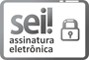 A autenticidade do documento pode ser conferida no endereço https://sei.rr.gov.br/autenticar informando o código verificador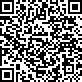 3231385 e o código CRC 342FB056.17201.004965/2021.41	3231385v5